T.C.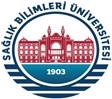 SAĞLIK BİLİMLERİ ÜNİVERSİTESİ ……………………… Fakültesi Dekanlığı……………………………………Bölüm BaşkanlığınaDers Bırakma ve Ekleme DilekçesiÖĞRENCİNİN20..-20.. Eğitim-Öğretim Yılı    ………… Yarıyılında Aşağıda belirtilen dersleri bırakmak/eklemek istiyorum.Gereğini arz ederim.					                    ……/……/20..     İmza     Adı SoyadıUygundur.Adı SoyadıT.C. Kimlik NoÖğrenci NoProgramıAdresiE-postasıTelefonuBırakılacak DersinBırakılacak DersinEklenecek DersinEklenecek DersinKoduAdıKoduAdıÖğrenci DanışmanıBölüm BaşkanıİmzaAdı SoyadıİmzaAdı Soyadı